NAME: _____________________ DATE: ______________________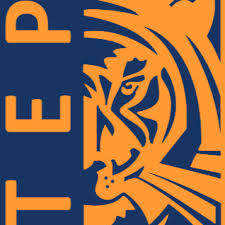 SUBJECT: English Language Arts_           CLASS:______________________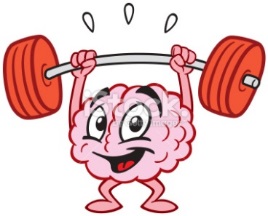 Word WorkWhat is the meaning of the prefix per-?  Through  AgainTogetherNotHow does the meaning of the suffix per- relate to the definition of perspiration?  GO ON>Based on the meaning of the prefix “per”, why is the midrib of the leaf described as percurrent?  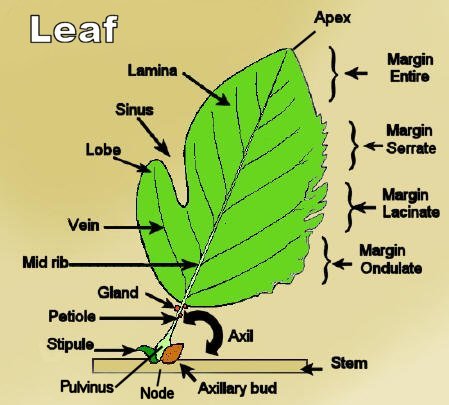 GO ON>Vocabulary Review Directions: Choose the sentence in which the word given is used correctly in grammar and meaning.resounding  I resoundingly heard a loud bang in the other room.My daughter resounded the pots and pans.There was a resounding bang in the other room.The resounding pot fell to the floor.reputation  She always told her reputation to others because they didn’t know.She had a reputation that followed her wherever she went.I never told her reputation to anyone, so no one ever found out.Her reputation secret made for good gossip that summer.Esperanza Rising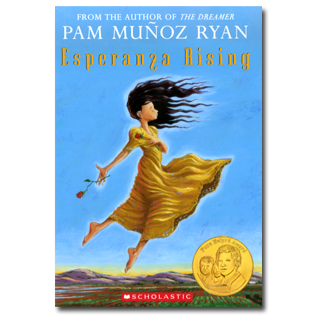 Directions: Read pages 75 (scene mark) - 99  of Esperanza Rising. Then answer the questions that follow in complete sentences.What is Esperanza’s reaction to Mama speaking to Carmen?  ________________________________________________________________________________________________________________________________What does Carmen do that surprises Esperanza after she gets off the train? ________________________________________________________________________________________________________________________________What does meeting Isabel tell Esperanza about Miguel? ________________________________________________________________________________________________________________________________ How is Marta’s family different from Esperanza’s family?   ________________________________________________________________________________________________________________________________WRITE 1 STICKY NOTE RELATED TO ANY PART OF TONIGHT’S READING!